                     MAI               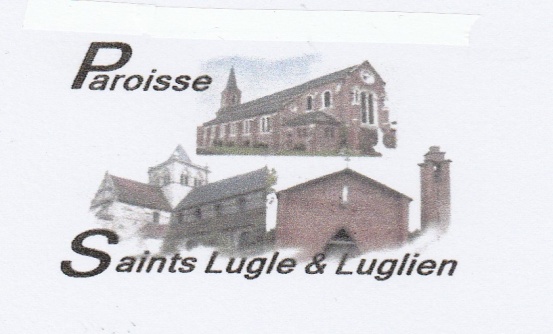 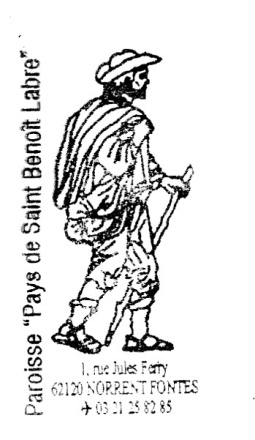 JUINCette grille des célébrations ne sera valable que pour le premier mois de reprise des cultes  afin de recenser les églises possibles pour accueillir les paroissiens en respectant des consignes sanitaires du au déconfinement.MAI18h9h3011hSamedi 30LillersDimanche 30Fête de la PentecôteNorrent FontesBurbureHam en ArtoisJUIN18h9h3011hBaptêmes 12hSamedi 6  Lillers                Dimanche 7Norrent FontesAmettesBurbureAmettesSamedi 13  Lillers      Dimanche 14LillersHam en ArtoisSamedi 20 Lillers      Dimanche 21BurbureWestrehemNorrent FontesWestrehemSamedi 27 Lillers            Dimanche 28Ham en ArtoisLillersAmettesLillers